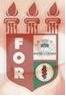 PLANILHA PARA CADASTROS DE LIVROS  BIBLIOTECA MARIA APARECIDA POURCHET CAMPOS        Classificação:       616.314                                  Código:	4365  Cutter:         S237a                                               Data: Turma 2022Autor(s):  Santos, Taís Carvalho de Araújo DuarteTitulo: ANÁLISE DA INFLUÊNCIA DAS LESÕES INFLAMATÓRIAS APICAIS CRÔNICAS NAS TAXAS DE PROTEÍNA C-REATIVA E VELOCIDADE DE HEMOSSEDIMENTAÇÃOOrientador(a): prof. Dr. Luciano Barreto SilvaCoorientador(a): Edição:  1ª        Editora  Ed. Do Autor     Local:  Recife    Ano:  2022  Páginas:  37Notas:  TCC – 1ª Turma graduação - 2022